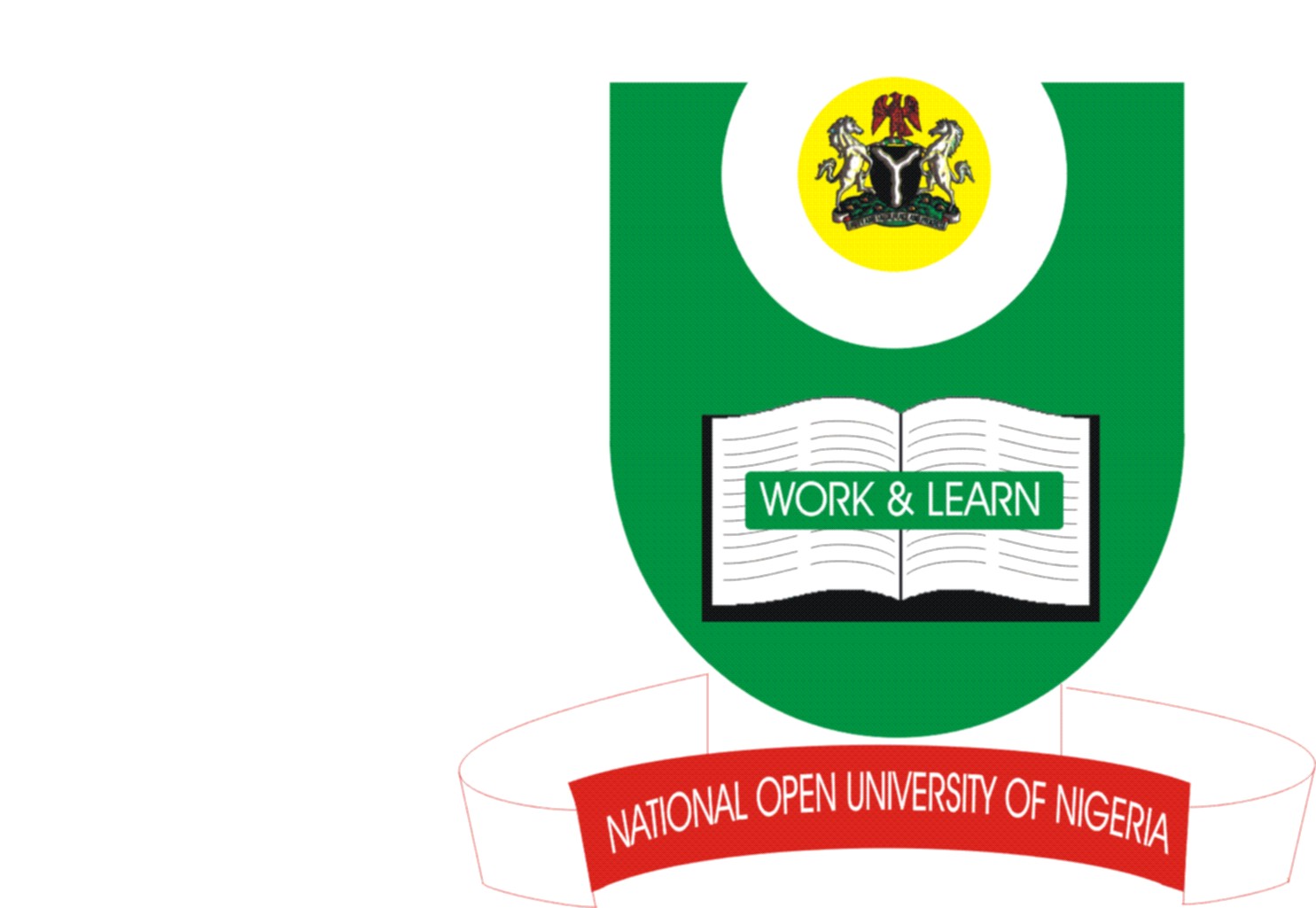 NATIONAL OPEN UNIVERSITY OF NIGERIA91, CADASTRAL ZONE, NNAMDI AZIKIWE EXPRESS WAY, JABI-ABUJAFACULTY OF MANAGEMENT SCIENCESOCTOBER/NOVEMEBER EXAMINATION 2016COURSE CODE: ENT 332                                                    COURSE TITLE : INVESTMENT MANAGEMENT ANALYSIS II CREDIT UNIT: 2TIME ALLOWED: 2 HOURSInstructions: Attempt question number one (1) and any other (2) questions. Question number 1 is compulsory and carries 30 marks, while the other  questions carry equal marks each. Present all your points in coherent and orderly manner.QUESTION 1What is Capital Asset Pricing Model (CAPM)? And what are the assumptions? (10 marks)Discuss five major components of a financial statement?  (10 marks)Explain the following terms:a) Immunizationb) Durationc) Debenturesd) Passive bond managemente) Random Walk Hypothesisf) Arbitrage Pricing Theory (APT)           (10 marks)QUESTION 2Explain the reasons for applying formal analytical techniques to modern portfolio theory.  (12 marks)List the factors that affect the price of a company’s ordinary share (common stock) (8 marks)QUESTION 3a)  Explain what you understand by the following:Callable bondsBond IndentureFloating rate bondReverse floating rate bondSecured bond                                    (12 marks)b) Discuss three (3) sources of common stock value?   (8 marks)QUESTION 4a) Discuss Interest rate sensitivity to bond prices and yields. (10 marks)(b) Discuss the three (3) stages of the industry lifecycle visualized from an investment perspective?  (10 marks)QUESTION 5(a) Explain four (4) types of risks inherent in Bank investments? (12 marks)(b) What are the objectives of financial reporting?  (8 marks)